ФИО педагога: Иванюха С.П.Программа: Дорожки лабиринтыОбъединение: 1АД, 1БД, Дата занятия по рабочей программе: 20.04.2020г.Тема занятия:  Правила поведения в общественном транспортеМатериалы: компьютер, бумага, карандаши Задание: Посмотри мультфильм «Азбука безопасности на дороге - Безопасность на транспорте (Уроки тетушки Совы) серия 9https://www.youtube.com/watch?time_continue=52&v=fJA3dV42MUM&feature=emb_logoРассмотри рисунок, сколько пассажиров нарушают правила поведения в общественном транспорте?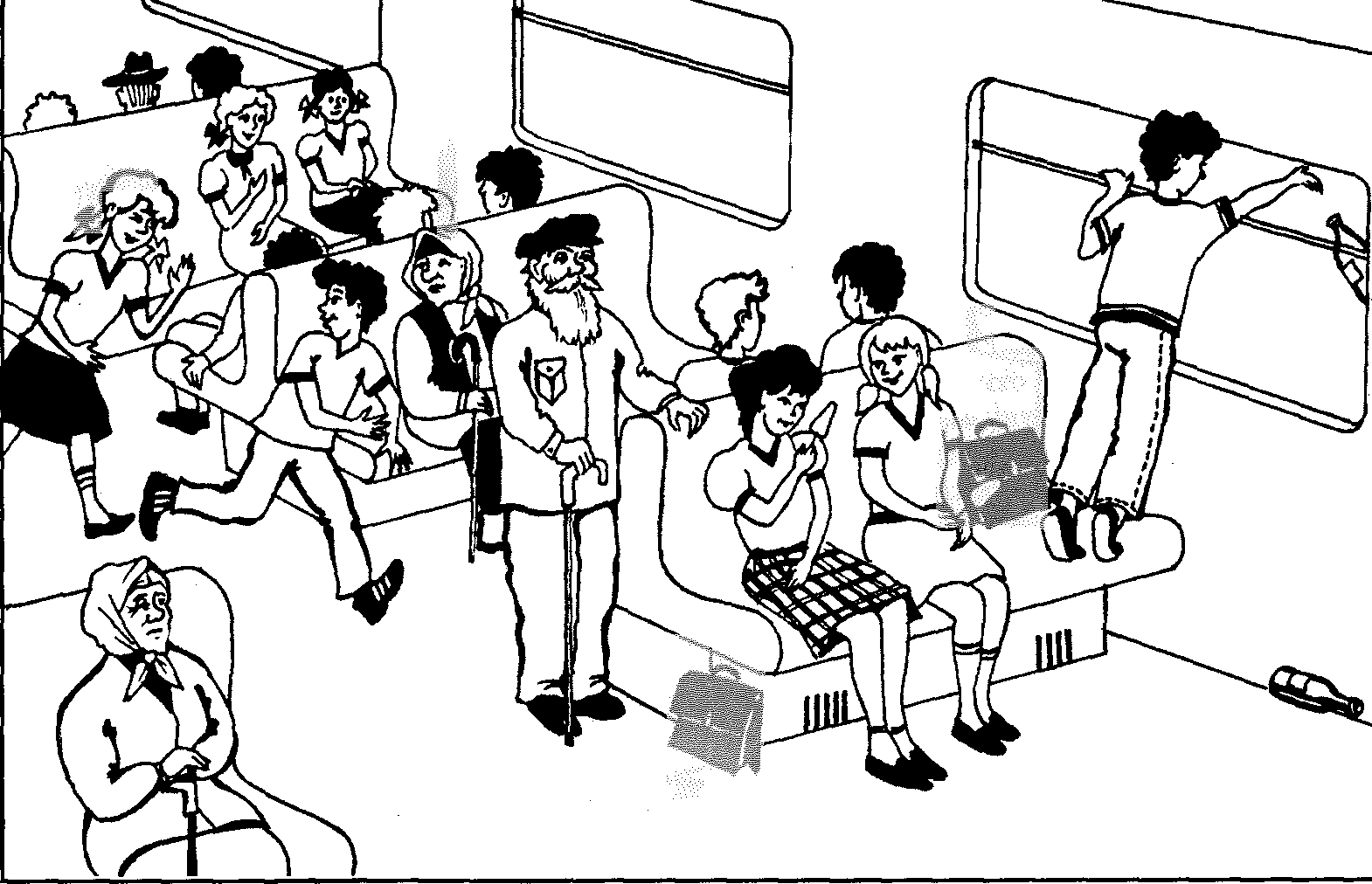 Результат отправь на электронную почту педагогу isp-07@mail.ru до 27.04.2020 